Photo of Skeleton of 
Rectangular Prism (for Before)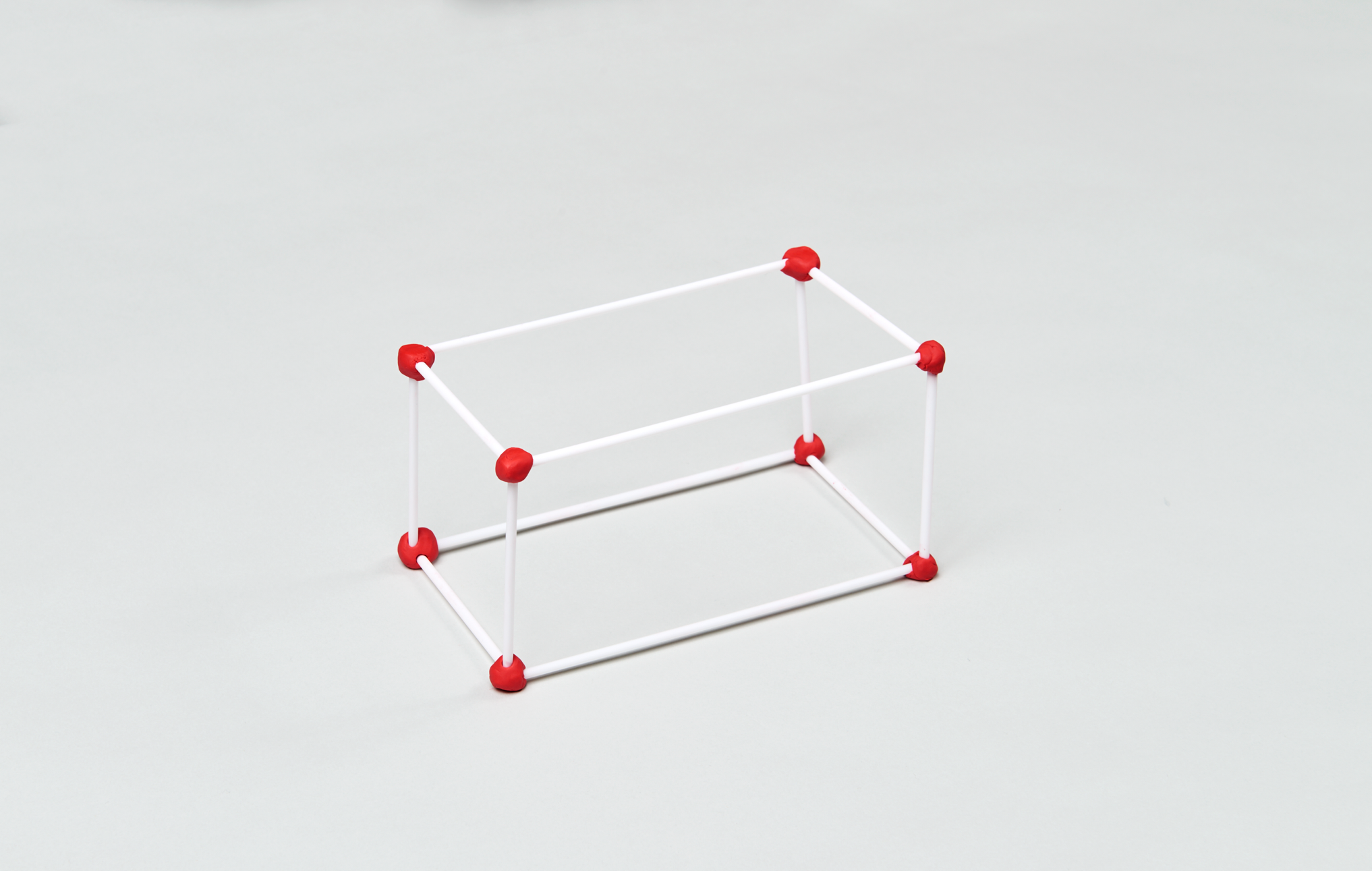 